АДМИНИСТРАЦИЯ ВОРОБЬЕВСКОГО 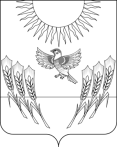 МУНИЦИПАЛЬНОГО РАЙОНА ВОРОНЕЖСКОЙ ОБЛАСТИП О С Т А Н О В Л Е Н И Еот 30  января 2020 года  №	73 		    	            с. ВоробьевкаОб утверждении  положения о комиссии по делам несовершеннолетних и защите их прав Воробьевского муниципального района	В соответствии с Федеральным законом от 24.06.1999 № 120-ФЗ «Об основах системы профилактики безнадзорности и правонарушений несовершеннолетних», Постановлением Правительства Российской Федерации от 06.11.2013 № 995 «Об утверждении примерного положения о комиссиях по делам несовершеннолетних и защите их прав», Законом Воронежской области от 04.10.2005 № 62-ОЗ «О комиссиях по делам несовершеннолетних и защите их прав в Воронежской области»,  администрация Воробьевского муниципального района п о с т а н о в л я е т:1. Утвердить прилагаемое Положение о комиссиях по делам несовершеннолетних и защите их прав администрации Воробьевского муниципального района.2. Признать утратившим силу:– постановление администрации Воробьевского муниципального района от 07.07.2008 г. № 190 «Об утверждении положения о комиссии по делам несовершеннолетних и защите их прав администрации Воробьевского муниципального района» 3. Контроль за исполнением настоящего постановления возложить на заместителя главы администрации муниципального района  – руководителя отдела по образованию Письяукова С.А. Глава администрации  муниципального района						М.П. ГордиенкоЗаместитель главы администрациимуниципального района – руководительотдела по образованию 					                С.А. Письяуков «___».01.2020 г.Начальник юридического отдела 				   	    В.Г.Камышанов.«___».01.2020 г.                                         Приложение                                                                            к постановлению администрации                                                              муниципального района                                                                            от  __________________ № _____ПОЛОЖЕНИЕО КОМИССИИ ПО ДЕЛАМ НЕСОВЕРШЕННОЛЕТНИХ И ЗАЩИТЕ ИХ ПРАВ ВОРОБЬЕВСКОГО МУНИЦИПАЛЬНОГО РАЙОНА1. Общие положения.1.1. Комиссия по делам несовершеннолетних и защите их прав администрации Воробьевского муниципального района (далее - комиссии) является постоянно действующим коллегиальными органам, обеспечивающим координацию деятельности органов и учреждений системы профилактики безнадзорности и правонарушений несовершеннолетних на территории соответствующего района (далее - система профилактики), направленной на предупреждение безнадзорности, беспризорности, правонарушений и антиобщественных действий несовершеннолетних, выявление и устранение причин и условий, способствующих этому, обеспечение защиты прав и законных интересов несовершеннолетних, социально-педагогической реабилитации несовершеннолетних, находящихся в социально опасном положении, выявление и пресечение случаев вовлечения несовершеннолетних в совершение преступлений и антиобщественных действий, а также случаев склонения их к суицидальным действиям.1.2. В своей деятельности комиссия руководствуется Конституцией Российской Федерации, международными договорами Российской Федерации и ратифицированными ею международными соглашениями в сфере защиты прав детей, федеральными конституционными законами, федеральными законами, актами Президента Российской Федерации и Правительства Российской Федерации, законами и актами Воронежской области и муниципальными правовыми актами администрации Воробьевского муниципального района, а также настоящим Положением.1.3. Деятельность комиссии основывается на принципах законности, демократизма, поддержки семьи с несовершеннолетними детьми и взаимодействия с ней, гуманного обращения с несовершеннолетними, индивидуального подхода к несовершеннолетним с соблюдением конфиденциальности полученной информации, государственной поддержки деятельности органов местного самоуправления и общественных объединений по профилактике безнадзорности и правонарушений несовершеннолетних, обеспечения ответственности должностных лиц и граждан за нарушение прав и законных интересов несовершеннолетних.1.4. Комиссия имеет свой бланк и печать со своим наименованием.
1.5. В состав комиссии входят председатель комиссии, заместитель председателя комиссии, ответственный секретарь комиссии и члены комиссии.
1.6. Персональный состав комиссии утверждается постановлением администрации Воробьевского муниципального района, число членов комиссии не может быть менее 7 и более 15 человек.1.7. Членами комиссии могут быть руководители (их заместители) органов и учреждений системы профилактики, представители муниципальных органов и учреждений, представители общественных объединений, религиозных конфессий, граждане, имеющие опыт работы с несовершеннолетними, а также другие заинтересованные лица.1.8. Ответственный секретарь комиссии замещает должность муниципальной службы в администрации Воробьевского муниципального района.2. Основные направления деятельности комиссий2.1. Задачами комиссии является:– предупреждение безнадзорности, беспризорности, правонарушений и антиобщественных действий несовершеннолетних, выявление и устранение причин и условий, способствующих этому;– обеспечение защиты прав и законных интересов несовершеннолетних;– социально-педагогическая реабилитация несовершеннолетних, находящихся в социально опасном положении, в том числе связанном с немедицинским потреблением наркотических средств и психотропных веществ;– выявление и пресечение случаев вовлечения несовершеннолетних в совершение преступлений и антиобщественных действий.2.2. Для решения возложенных задач комиссия:– координирует деятельность органов и организаций по профилактике безнадзорности и правонарушений несовершеннолетних, обеспечивает осуществление мер по защите и восстановлению прав и законных интересов несовершеннолетних, защите их от всех форм дискриминации, физического или психологического насилия, оскорбления, грубого обращения, сексуальной и иной эксплуатации, выявлению и устранению причин и условий, способствующих безнадзорности, беспризорности, правонарушениям и антиобщественным действиям несовершеннолетних;– формирует и ведет банки данных несовершеннолетних и семей, находящихся в социально опасном положении;– подготавливает и направляет в органы государственной власти области и органы местного самоуправления ежегодно отчеты о работе по профилактике безнадзорности и правонарушений несовершеннолетних на подведомственной территории;– участвует в разработке проектов нормативных правовых актов по вопросам защиты прав и законных интересов несовершеннолетних;– обеспечивает оказание помощи в трудовом и бытовом устройстве несовершеннолетних, освобожденных из учреждений уголовно-исполнительной системы либо вернувшихся из специальных учебно-воспитательных учреждений, а также состоящих на учете в уголовно-исполнительных инспекциях, содействие в определении форм устройства других несовершеннолетних, нуждающихся в помощи государства, а также осуществление иных функций по социальной реабилитации несовершеннолетних, которые предусмотрены законодательством Российской Федерации и законодательством Воронежской области;– дает совместно с соответствующей государственной инспекцией труда согласие на расторжение трудового договора с работниками в возрасте до 18 лет по инициативе работодателя (за исключением случаев ликвидации организации или прекращения деятельности индивидуального предпринимателя);– дает согласие на отчисление несовершеннолетних обучающихся, достигших возраста 15 лет и не получивших основного общего образования, организациям, осуществляющим образовательную деятельность;– дает при наличии согласия родителей (законных представителей) несовершеннолетнего обучающегося и органа местного самоуправления, осуществляющего управление в сфере образования, согласие на оставление несовершеннолетними, достигшими возраста 15 лет, общеобразовательных организаций до получения основного общего образования. Комиссия принимает совместно с родителями (законными представителями) несовершеннолетних, достигших возраста 15 лет и оставивших общеобразовательные организации до получения основного общего образования, и отделом по образованию администрации Воробьевского муниципального района не позднее чем в месячный срок меры по продолжению освоения несовершеннолетними образовательной программы основного общего образования в иной форме обучения и с согласия их родителей (законных представителей) по трудоустройству таких несовершеннолетних;– принимает решения на основании заключения психолого-медико-педагогической комиссии о направлении несовершеннолетних в возрасте от 8 до 18 лет, нуждающихся в специальном педагогическом подходе, в специальные учебно-воспитательные учреждения открытого типа с согласия родителей (законных представителей), а также самих несовершеннолетних в случае достижения ими возраста 14 лет;– принимает постановления об отчислении несовершеннолетних из специальных учебно-воспитательных учреждений открытого типа;– вносит в суды по месту нахождения специальных учебно-воспитательных учреждений закрытого типа совместно с администрацией указанных учреждений представления:а) о продлении срока пребывания несовершеннолетнего в специальном учебно-воспитательном учреждении закрытого типа не позднее чем за один месяц до истечения установленного судом срока пребывания несовершеннолетнего в указанном учреждении;б) о прекращении пребывания несовершеннолетнего в специальном учебно-воспитательном учреждении закрытого типа на основании заключения психолого-медико-педагогической комиссии указанного учреждения до истечения установленного судом срока, если несовершеннолетний не нуждается в дальнейшем применении этой меры воздействия (не ранее 6 месяцев со дня поступления несовершеннолетнего в специальное учебно-воспитательное учреждение закрытого типа) или в случае выявления у него заболеваний, препятствующих содержанию и обучению в специальном учебно-воспитательном учреждении закрытого типа;в) о переводе несовершеннолетнего в другое специальное учебно-воспитательное учреждение закрытого типа в связи с возрастом, состоянием здоровья, а также в целях создания наиболее благоприятных условий для его реабилитации;г) о восстановлении срока пребывания несовершеннолетнего в специальном учебно-воспитательном учреждении закрытого типа в случае его самовольного ухода из указанного учреждения, невозвращения в указанное учреждение из отпуска, а также в других случаях уклонения несовершеннолетнего от пребывания в специальном учебно-воспитательном учреждении закрытого типа;– рассматривает жалобы и заявления о нарушении прав и законных интересов несовершеннолетних;– обращается в суд по вопросам возмещения вреда, причиненного здоровью несовершеннолетнего, его имуществу, и (или) морального вреда в порядке, установленном законодательством Российской Федерации;– обращается в суд с заявлением о лишении родительских прав в порядке, установленном законодательством Российской Федерации;– предъявляет в суд иск об ограничении родительских прав в порядке, установленном законодательством Российской Федерации;– рассматривает дела об административных правонарушениях, совершенных несовершеннолетними, их родителями (законными представителями) либо иными лицами, отнесенных Кодексом Российской Федерации об административных правонарушениях и законами Воронежской области об административной ответственности к компетенции комиссии;– рассматривает информацию (материалы) о фактах совершения несовершеннолетними, не подлежащими уголовной ответственности в связи с недостижением возраста наступления уголовной ответственности, общественно опасных деяний и принимают решения о применении к ним мер воздействия, предусмотренных действующим федеральным и областным законодательством, или о ходатайстве перед судом об их помещении в специальные учебно-воспитательные учреждения закрытого типа, а также рассматривают ходатайства, просьбы, жалобы и другие обращения несовершеннолетних или их родителей (законных представителей), относящиеся к установленной сфере деятельности комиссии;– рассматривает другие материалы (дела), отнесенные федеральным и областным законодательством к компетенции комиссии, и принимают по ним решения, предусмотренные действующим федеральным и областным законодательством;– вносят в государственные органы, органы местного самоуправления и организации независимо от их организационно-правовых форм и форм собственности предложения по вопросам, касающимся прав и законных интересов несовершеннолетних;– применяет меры воздействия в отношении несовершеннолетних, их родителей или иных законных представителей в случаях и порядке, которые предусмотрены законодательством Российской Федерации и законодательством Воронежской области;– использует медиативно-восстановительные способы и механизмы предупреждения и разрешения конфликтов с участием несовершеннолетних, совершивших правонарушения, в том числе общественно опасные деяния, но не достигших возраста, с которого наступает уголовная ответственность;– подготавливает совместно с соответствующими органами или учреждениями представляемые в суд материалы по вопросам, связанным с содержанием несовершеннолетних в специальных учебно-воспитательных учреждениях закрытого типа, а также по иным вопросам, предусмотренным законодательством Российской Федерации;– осуществляет иные полномочия в соответствии с действующим законодательством.3. Организация работы комиссий3.1. Председатель комиссии:а) осуществляет руководство деятельностью комиссии;б) председательствует на заседании комиссии и организует ее работу;в) имеет право решающего голоса при голосовании на заседании комиссии;г) представляет комиссию в государственных органах, органах местного самоуправления и иных организациях;д) утверждает повестку заседания комиссии;е) назначает дату заседания комиссии;ж) дает заместителю председателя комиссии, ответственному секретарю комиссии, членам комиссии обязательные к исполнению поручения по вопросам, отнесенным к компетенции комиссии;з) представляет уполномоченным органам (должностным лицам) предложения по формированию персонального состава комиссии;и) осуществляет контроль за исполнением плана работы комиссии, подписывает постановления комиссии;к) обеспечивает представление установленной отчетности о работе по профилактике безнадзорности и правонарушений несовершеннолетних в порядке, установленном законодательством Российской Федерации и нормативными правовыми актами Воронежской области.3.2. Заместитель председателя комиссии:а) выполняет поручения председателя комиссии;б) исполняет обязанности председателя комиссии в его отсутствие;в) обеспечивает контроль за исполнением постановлений комиссии;г) обеспечивает контроль за своевременной подготовкой материалов для рассмотрения на заседании комиссии.3.3. Ответственный секретарь комиссии:а) осуществляет подготовку материалов для рассмотрения на заседании комиссии;б) выполняет поручения председателя и заместителя председателя комиссии;в) отвечает за ведение делопроизводства комиссии;г) оповещает членов комиссии и лиц, участвующих в заседании комиссии, о времени и месте заседания, проверяет их явку, знакомит с материалами по вопросам, вынесенным на рассмотрение комиссии;д) осуществляет подготовку и оформление проектов постановлений, принимаемых комиссией по результатам рассмотрения соответствующего вопроса на заседании;е) обеспечивает вручение копий постановлений комиссии.3.4. Члены комиссии обладают равными правами при рассмотрении и обсуждении вопросов (дел), отнесенных к компетенции комиссии, и осуществляют следующие функции:а) участвуют в заседании комиссии и его подготовке;б) предварительно (до заседания комиссии) знакомятся с материалами по вопросам, выносимым на ее рассмотрение;в) вносят предложения об отложении рассмотрения вопроса (дела) и о запросе дополнительных материалов по нему;г) вносят предложения по совершенствованию работы по профилактике безнадзорности и правонарушений несовершеннолетних, защите их прав и законных интересов, выявлению и устранению причин и условий, способствующих безнадзорности и правонарушениям несовершеннолетних;д) участвуют в обсуждении постановлений, принимаемых комиссией по рассматриваемым вопросам (делам), и голосуют при их принятии;е) составляют протоколы об административных правонарушениях в случаях и порядке, предусмотренных Кодексом Российской Федерации об административных правонарушениях;ж) посещают организации, обеспечивающие реализацию несовершеннолетними их прав на образование, труд, отдых, охрану здоровья и медицинскую помощь, жилище и иных прав, в целях проверки поступивших в комиссию сообщений о нарушении прав и законных интересов несовершеннолетних, наличии угрозы в отношении их жизни и здоровья, ставших известными случаях применения насилия и других форм жестокого обращения с несовершеннолетними, а также в целях выявления причин и условий, способствовавших нарушению прав и законных интересов несовершеннолетних, их безнадзорности и совершению правонарушений;з) выполняют поручения председателя комиссии.и) по поручению председателя комиссии выполняют отдельные обязанности ответственного секретаря на период его отпуска или болезни.3.5. Председатель комиссии несет персональную ответственность за организацию работы комиссии и представление отчетности о состоянии профилактики безнадзорности и правонарушений несовершеннолетних в соответствии с законодательством Российской Федерации и законодательством Воронежской области.3.6. Заседания комиссии проводятся в соответствии с планами работы, а также по мере необходимости.3.7. Заседание комиссии считается правомочным, если на нем присутствует не менее половины ее членов. Члены комиссии участвуют в ее заседаниях без права замены.3.8. На заседании комиссии председательствует ее председатель либо заместитель председателя комиссии.3.9. Решения комиссии принимаются большинством голосов присутствующих на заседании членов комиссии. При равенстве голосов решающее значение имеет голос председательствующего.3.10. На заседании комиссии ведется протокол, который подписывается председательствующим на заседании комиссии и секретарем заседания комиссии.3.11. Решения комиссии оформляются в форме постановлений, в которых указываются:а) наименование комиссии;б) дата, время и место проведения заседания;в) сведения о присутствующих и отсутствующих членах комиссии;г) сведения об иных лицах, присутствующих на заседании;д) вопрос повестки дня, по которому вынесено постановление;е) содержание рассматриваемого вопроса;ж) выявленные по рассматриваемому делу нарушения прав и законных интересов несовершеннолетних (при их наличии);з) сведения о выявленных причинах и условиях, способствующих безнадзорности, беспризорности, правонарушениям и антиобщественным действиям несовершеннолетних (при их наличии);и) решение, принятое по рассматриваемому вопросу;к) меры, направленные на устранение причин и условий, способствующих безнадзорности, беспризорности, правонарушениям и антиобщественным действиям несовершеннолетних, которые должны предпринять соответствующие органы или учреждения системы профилактики безнадзорности и правонарушений несовершеннолетних;л) сроки, в течение которых должны быть приняты меры, направленные на устранение причин и условий, способствующих безнадзорности, беспризорности, правонарушениям и антиобщественным действиям несовершеннолетних.3.12. Постановления комиссии направляются членам комиссии, в органы и учреждения системы профилактики и иным заинтересованным лицам и организациям.3.13. Постановления, принятые комиссией, обязательны для исполнения органами и учреждениями системы профилактики.3.14. Органы и учреждения системы профилактики обязаны сообщить комиссии о мерах, принятых по исполнению постановления, в указанный в нем срок.3.15. Постановление комиссии может быть обжаловано в порядке, установленном законодательством Российской Федерации.3.16. По результатам рассмотрения комиссиями информации (материалов) о фактах совершения несовершеннолетними, не подлежащими уголовной ответственности в связи с недостижением возраста наступления уголовной ответственности, общественно опасных деяний и других материалов (дел), отнесенных законодательством Российской Федерации и законодательством Воронежской области к их компетенции, комиссия применяет к несовершеннолетним, их родителям (иным законным представителям) следующие меры воздействия в соответствии с действующим законодательством:– проведение профилактической беседы;– вынесение предупреждения;– вынесение общественного порицания.